У С Т А ВНА НАРОДНО ЧИТА ЛИЩЕ „РАЗВИТИЕ 1907г.”, с.Подлес ул. Пьрва 1; E-mail GSM: 08969760061. ГЛАВА ПЪРВА. ОБШИ ПОЛОЖЕНИЯ.Чл. 1 С този устав се урежда учредяването, устройството, управлението, дейността, имуществото, финансирането, издръжката и прекратяването на Народно читалище „Развитие 1907г." с.ПодлесЧл.2 (1) Народно читалище „Развитие 1907г.” с.Подлес е традиционно самоуправляващо се културно - просветно сдружение на жителите отс.Подлес, което изпълнява и държавни културно-просветни задачи. В неговата дейност могат да участват всички физически липа без ограничения и без оглед на выраст. пол. политически и религиозни възгледи, и етническо самосъзнание.(2) Читалището е юридическо лице с нестопанска цел с наименование „Развитие 1907г.”То е създадено и функционира на основание на Закона за народните читалища. Закона за юридическите лица с нестопанска цел и този устав.(З) Народно читалище „Развитие 1907г.” с.Подлес има за седалищес.Подлес, община Главиница, одето се намира и адреса на управлението му: обл.Силистра, община Главиница, с.Подлес, ул.Първа № 21Чл.З. (1) Целта та читалището е да задоволява потребностите на местното население, свързани със: 1. Развитие и обогатяване па културния живот, социалната и образователна дейност в с.Подлес:2.	Запазване на обичаите и традициите на българския народ;з.	Разширяване на знанията на гражданите и приобщаването им към ценностите и постиженията на науката, изкуството и културата:Выпитаване и утвърждаване на националното самосъзнание:Осигуряване на достьп до информация:(2)	За постигане на целта по ал. 1, читалището извършва следните ОСНОВНИ дейности:урежда и поддържа библиотека, ЧИТаЛНЯ, фото-, фоно-, филмо - и или видеотека: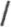 създава и поддържа електронни информационна мрежи;з.	предоставя компютърни и интернет услуги на населението;4. развива и подпомага любителското художествено творчество: 5. организира коли. крыоци, курсове, клубове, кино и видеопоказ, празненства, концерти, чествания и младежки дейности:събира и разпространява знания за родния край:създава, съхранява и популяризира музейни и други сбирки, съгласно Закопа за културното наследство;извършва допълнителни дейности и услуги, свързани, с предмета на основната му дейност, които не противоречат па Закопа за народните читалища. Закона за юридическите лица с нестопанска цел и този устав, като използва приходите от тях за постигане на определените в устава му пели.Народно читалище „Развитие 1907г.” с.Подлес не разпределя печалба!Народно читалище „Развитие 1907г.” с.Подлес може да участва в читалищни сдружения за постигане на целите; които си е поставило.